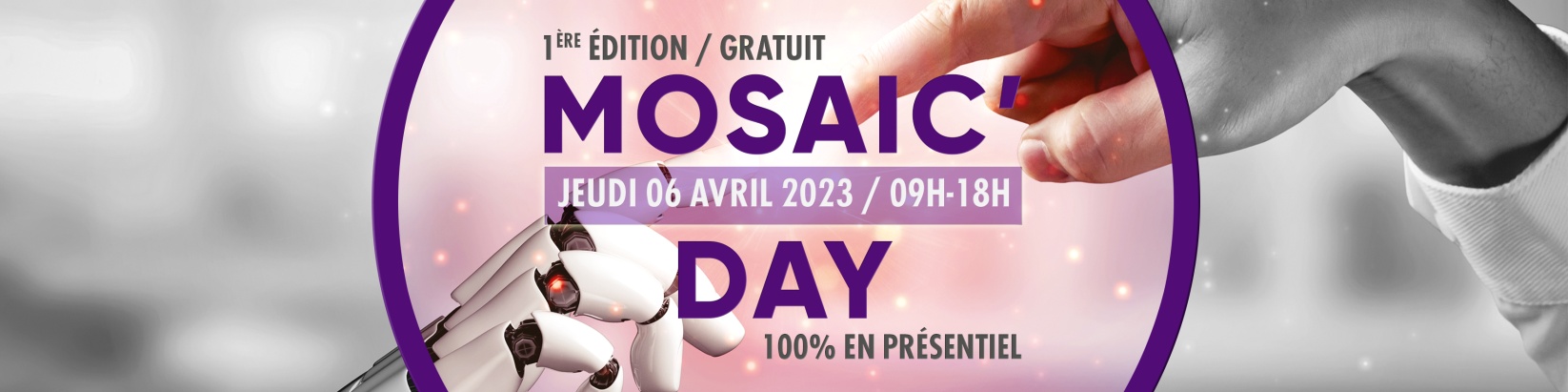 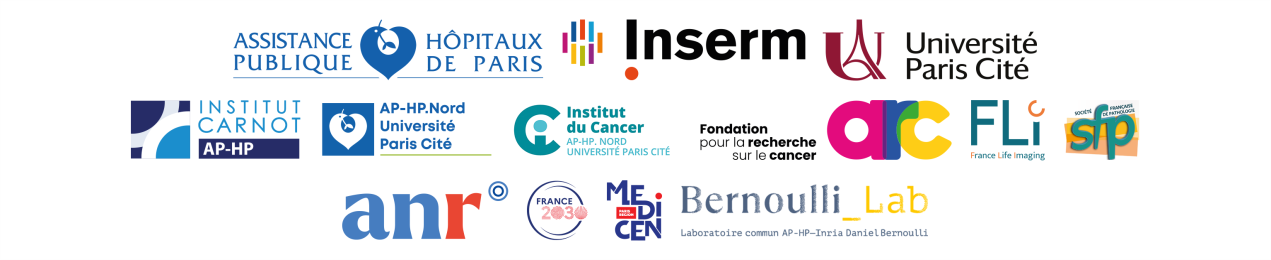 Pour candidater, ce formulaire est à compléter et à envoyer, en conservant le format Word :Avant le lundi 06 mars 2023, 12h00.Par e-mail à «appel.com@fhu-mosaic.com».Avec comme objet : «MOSAICDay_Com2023_Institution_PrénomNOM_Titre».MODALITÉS À RESPECTERVotre abstract doit :Être rédigé en français ou en anglais.Être structuré en 5 paragraphes :
 Introduction
 Objectif
 Méthodes
 Résultats
 ConclusionVotre abstract ne doit pas :Dépasser 2 000 caractères (espaces non compris).
RÉDIGEZ, CI-DESSOUS, VOTRE ABSTRACT STRUCTURÉ EN 5 PARAGRAPHESNomPrénomDate de naissance
(Vous devez avoir < de 35 ans au 06/04/2023, pour pouvoir candidater)Structure
(Centre hospitalier / Institution / Entreprise, société)Ville
(De votre structure)E-mailLe titre de votre abstractSÉLECTIONNEZ,CI-DESSOUS, AU MOINS 1 MOT CLÉS DANS CHACUNE DES 5 CATÉGORIESSÉLECTIONNEZ,CI-DESSOUS, AU MOINS 1 MOT CLÉS DANS CHACUNE DES 5 CATÉGORIESSÉLECTIONNEZ,CI-DESSOUS, AU MOINS 1 MOT CLÉS DANS CHACUNE DES 5 CATÉGORIESSÉLECTIONNEZ,CI-DESSOUS, AU MOINS 1 MOT CLÉS DANS CHACUNE DES 5 CATÉGORIESSÉLECTIONNEZ,CI-DESSOUS, AU MOINS 1 MOT CLÉS DANS CHACUNE DES 5 CATÉGORIES Échelle de l’imageMacroscopiqueMacroscopiqueMacroscopique Échelle de l’imageMicroscopiqueMicroscopiqueMicroscopique Échelle de l’imageMoléculaireMoléculaireMoléculaire Échelle de l’imageAutre, à préciser : Autre, à préciser : Autre, à préciser :  Modalité de l’imageFonctionnelleFonctionnelleFonctionnelle Modalité de l’imageMorphologiqueMorphologiqueMorphologique Modalité de l’imageAutre, à préciser :Autre, à préciser :Autre, à préciser : Typologies des autres donnéesPas de données supplémentairesPas de données supplémentairesPas de données supplémentaires Typologies des autres donnéesDonnées clinico-biologiquesDonnées clinico-biologiquesDonnées clinico-biologiques Typologies des autres donnéesDonnées génomiques ou associéesDonnées génomiques ou associéesDonnées génomiques ou associées Typologies des autres donnéesAutre, à préciser :Autre, à préciser :Autre, à préciser : PathologieLésions pré-néoplasiques digestivesLésions pré-néoplasiques digestivesLésions pré-néoplasiques digestives PathologieAutres lésions pré-néoplasiques.
Organe / système à préciser :Autres lésions pré-néoplasiques.
Organe / système à préciser :Autres lésions pré-néoplasiques.
Organe / système à préciser : PathologieCancers digestifsCancers digestifsCancers digestifs PathologieAutres cancers.
Organe / système à préciser :Autres cancers.
Organe / système à préciser :Autres cancers.
Organe / système à préciser : PathologieAutre, à préciser :Autre, à préciser :Autre, à préciser : Data scienceBio-statistiquesBio-statistiquesBio-statistiques Data scienceInformatique médicaleInformatique médicaleInformatique médicale Data scienceMachine learningMachine learningMachine learning Data scienceDeep learningDeep learningDeep learning Data scienceAutre, à préciser :Autre, à préciser :Autre, à préciser :SÉLECTIONNEZ,CI-DESSOUS, UN DES 2 CHOIX CORRESPONDANT À VOTRE CANDIDATURESÉLECTIONNEZ,CI-DESSOUS, UN DES 2 CHOIX CORRESPONDANT À VOTRE CANDIDATURESÉLECTIONNEZ,CI-DESSOUS, UN DES 2 CHOIX CORRESPONDANT À VOTRE CANDIDATURESÉLECTIONNEZ,CI-DESSOUS, UN DES 2 CHOIX CORRESPONDANT À VOTRE CANDIDATURESÉLECTIONNEZ,CI-DESSOUS, UN DES 2 CHOIX CORRESPONDANT À VOTRE CANDIDATUREChoix 1Si mon abstract est lauréat, je m’engage à réaliser un poster, pour affichage au sein de l’espace exposition de la MOSAIC’ Day.Si mon abstract est lauréat, je m’engage à réaliser un poster, pour affichage au sein de l’espace exposition de la MOSAIC’ Day.OuiChoix 1Si mon abstract est lauréat, je m’engage à réaliser un poster, pour affichage au sein de l’espace exposition de la MOSAIC’ Day.Si mon abstract est lauréat, je m’engage à réaliser un poster, pour affichage au sein de l’espace exposition de la MOSAIC’ Day.NonChoix 2Si mon abstract est lauréat, je suis intéréssé(e) pour réaliser une courte communication orale, en amphithéâtre.Si mon abstract est lauréat, je suis intéréssé(e) pour réaliser une courte communication orale, en amphithéâtre.OuiChoix 2Si mon abstract est lauréat, je suis intéréssé(e) pour réaliser une courte communication orale, en amphithéâtre.Si mon abstract est lauréat, je suis intéréssé(e) pour réaliser une courte communication orale, en amphithéâtre.Non